«Спорт доступный всем!»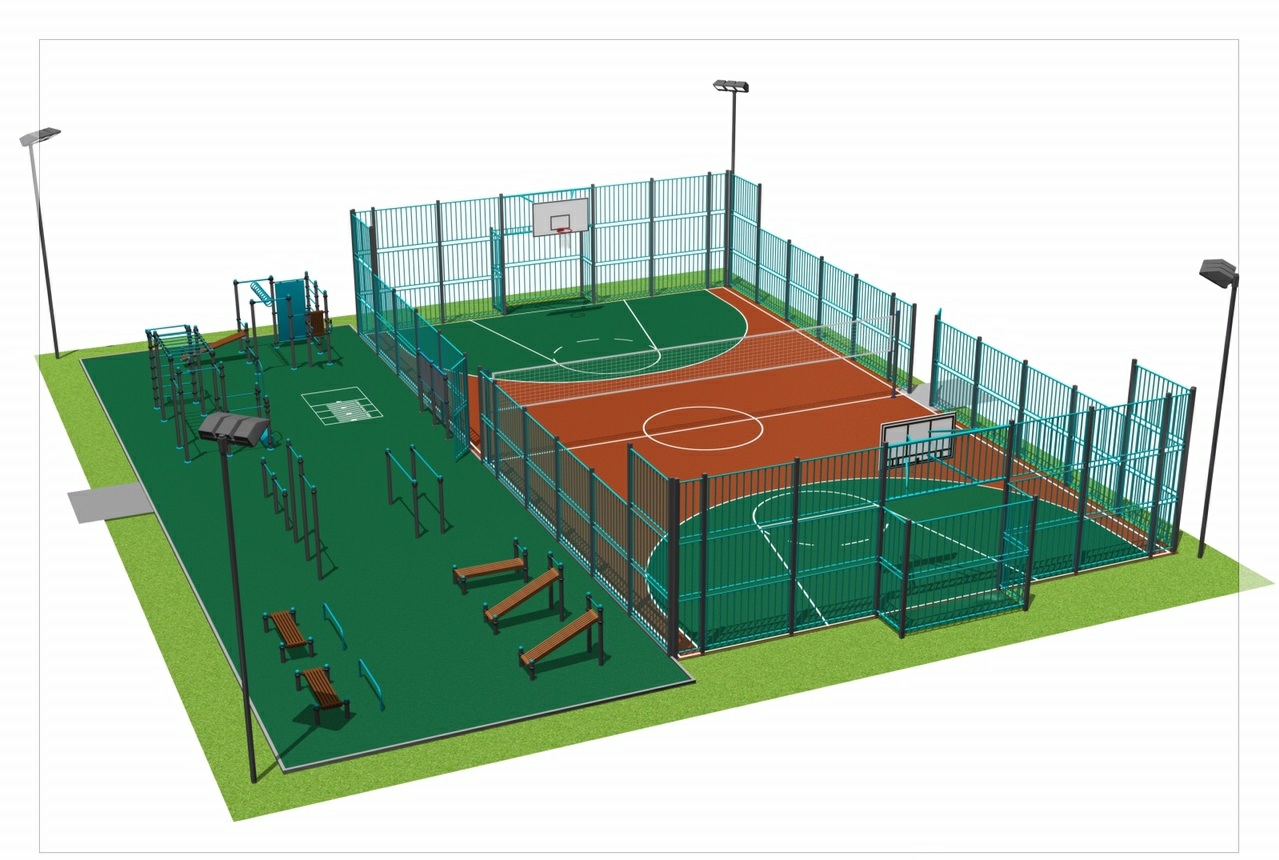 Будем рады сотрудничеству!1.Наименование проекта: «Спорт доступный всем!»(проект включает комплекс организационных, информационных мероприятий, а также работы по обустройству комплексной спортивной площадки на городском стадионе для развития массового спорта и физической культуры среди населения г.Белыничи, Могилевской области)1.Наименование проекта: «Спорт доступный всем!»(проект включает комплекс организационных, информационных мероприятий, а также работы по обустройству комплексной спортивной площадки на городском стадионе для развития массового спорта и физической культуры среди населения г.Белыничи, Могилевской области)2.Срок реализации проекта: 1 год с начала реализации проекта2.Срок реализации проекта: 1 год с начала реализации проекта3.Организация-заявитель, предлагающая проект: Государственное специализированное учебно-спортивное учреждение «Белыничская специализированная детско-юношеская школа олимпийского резерва»3.Организация-заявитель, предлагающая проект: Государственное специализированное учебно-спортивное учреждение «Белыничская специализированная детско-юношеская школа олимпийского резерва»4.Цели проекта – привлечение молодежи и жителей города к физической культуре и здоровому образу жизни в доступной для всех форме4.Цели проекта – привлечение молодежи и жителей города к физической культуре и здоровому образу жизни в доступной для всех форме5.Задачи, планируемые к выполнению в рамках реализации проекта:1.создание условий для эффективной деятельности и интересного и полноценного досуга детей и подростков, молодежи и взрослого населения;2.создание спортивной среды для жителей города;3.формирование потребности у детей и подростков в систематических занятиях спортом;4.способствовать повышению двигательной активности и укреплениюздоровья жителей города, формирование физической культуры, как элемента здорового образа жизни;5.проведение спортивно-массовых мероприятий с использованием созданной инфраструктуры  для привлечения целевой группы и извлечения выгоды.5.Задачи, планируемые к выполнению в рамках реализации проекта:1.создание условий для эффективной деятельности и интересного и полноценного досуга детей и подростков, молодежи и взрослого населения;2.создание спортивной среды для жителей города;3.формирование потребности у детей и подростков в систематических занятиях спортом;4.способствовать повышению двигательной активности и укреплениюздоровья жителей города, формирование физической культуры, как элемента здорового образа жизни;5.проведение спортивно-массовых мероприятий с использованием созданной инфраструктуры  для привлечения целевой группы и извлечения выгоды.6.Целевая группа: дети и подростки, молодежь и взрослое населения города.6.Целевая группа: дети и подростки, молодежь и взрослое населения города.7.Краткое описание мероприятий в рамках проекта: данный проект предполагает реконструкцию имеющейся баскетбольной площадки в многопрофильную спортивную площадку для занятий волейболом, баскетболом и мини-футболом; установку воркаут площадки и уличных тренажеров, предназначенных для занятий спортом разных возрастных групп.7.Краткое описание мероприятий в рамках проекта: данный проект предполагает реконструкцию имеющейся баскетбольной площадки в многопрофильную спортивную площадку для занятий волейболом, баскетболом и мини-футболом; установку воркаут площадки и уличных тренажеров, предназначенных для занятий спортом разных возрастных групп.8.Общий объем финансирования (в долларах США): 52 000 8.Общий объем финансирования (в долларах США): 52 000 Источник финансированияОбъем финансирования (в долларах США)Средства донора50 000Софинансирование2 0009.Место реализации проекта (область/район, город): Республика Беларусь, Могилевская область, г.Белыничи.9.Место реализации проекта (область/район, город): Республика Беларусь, Могилевская область, г.Белыничи.10.Контактное лицо: инициалы, фамилия, должность, телефон, адрес электронной почты В.В.Кравцов, заведующий сектором спорта и туризма Белыничского районного исполнительного комитета, +375291198875, sektorsitbelyn2018@yandex.by10.Контактное лицо: инициалы, фамилия, должность, телефон, адрес электронной почты В.В.Кравцов, заведующий сектором спорта и туризма Белыничского районного исполнительного комитета, +375291198875, sektorsitbelyn2018@yandex.by